هوالله - ای ثابت راسخ بر پيمان رحمن آنچه مرقوم نموده…حضرت عبدالبهاءاصلی فارسی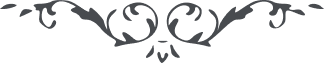 ٢٢٦ هوالله ای ثابت راسخ بر پيمان رحمن آنچه مرقوم نموده بوديد ملاحظه گرديد از مضامين دلنشينش قلوب ثابتين را روح و ريحان بی‌پايان حاصل و از معانی شکّرينش مذاق روحانيان شيرين گشت سبحان اللّه آن دل پاک در مدينه عشق و اين قلوب در قلعه سجن چه ارتباط عظيمی در ميان و چه الفت قديمی ظاهر و عيان چه که ارواح طاهره ثابته بر ميثاق اليوم جنود مجنّده ملکوت ابهی هستند يک تيپ لشکر حياتند و يک صف جنود نجات احزاب متزلزلين را از ميدان بدوانند و اوراق شبهات منتشره را ارجاع به صاحبانش نمايند از ذکر اسم اين مظلوم به تعظيم گول نخورند و از شکايت از احباب ثابته راسخه بر عهد و پيمان بفهمند که اين بهانه است و مقصد اصلی شخص ديگر است و چنان فتن و زکی و پرفراستند که از نشريّات و تمسّک به متشابهات ادراک نمايند که مقصود القای شبهات است و متزلزل نمودن در عهد و ميثاق… 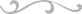 